El R. Ayuntamiento de Altamira, a través de la Dirección de Educación y en coordinación con el Pentathlón Deportivo Militarizado Universitario, A todas las instituciones educativas de nivel básico, medio y medio superior, a participar en el Concurso de Escoltas de Bandera Nacional rumbo al Centenario de la Revolución y el Bicentenario de la Independencia de México, la cual se desarrollará de acuerdo con las siguientes 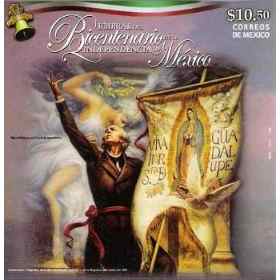 BASES: Lugar, fecha y horario.Plaza Municipal de Altamira, el sábado 28 de Noviembre del 2009, a las 09:00 Hrs.Categorías.Primarias, Secundarias y Medio Superior.Requisitos.Constancia de alumnos regulares, sellada y firmada por el Director del Plantel.Llenar y entregar el registro de inscripción.Participar en el Desfile de Banderas a las 0730 horas el día del concurso, empezando en la Plaza Fundadores. Calificación.Presentación de la Escolta.Precisión en la ejecución de los movimientos.Conocimientos teóricos, de conformidad con lo establecido en el           Anexo Nº 1.Apego a la secuencia de movimientos y evoluciones establecidas en el Anexo Nº 2.Apego al Reglamento de Escoltas del P.D.M.U., indicado en el              Anexo Nº 3.Voz y capacidad de conducción de quien lleva el mando la Escolta.Junta Previa.Lunes 23  de Noviembre a las 10:00 hrs, en la Biblioteca Municipal de este Municipio.Inscripciones.Al terminar la junta previa del 23 de Noviembre. Domingos de 09:00 – 12:00 Horas, en las canchas de basquetbol de la Unidad Deportiva de Altamira, a un costado de la Alberca.Informes: pentathlon_altamira@hotmail.com, Tel. 123 03 25  o´  Cel. 833 159 39 25.Jurado Calificador.Estará integrado por miembros del Pentathlon Deportivo Militarizado Universitario y su fallo será inapelable. Premiación.Se premiará con TROFEO y DIPLOMA a los tres primeros lugares de cada categoría.Todas las escoltas recibirán diploma de participación.Transitorios.Lo no establecido en la presente Convocatoria será resuelto por los organizadores.ANEXO No. 1: CUESTIONARIO1.- ¿Qué es la Bandera Nacional?El Emblema oficial de la Patria.2.- ¿Qué Honores le corresponden a  y como se otorgan?Honores militares; se otorgan con tropas, toques especiales y salvas.3.- ¿Qué es el Himno Nacional?Es el canto Oficial a 4.- ¿Cuántas y cuáles clases de banderas oficiales hay en el Ejército?Son de dos clases: una para los cuerpos de tropa y otra para los edificios militares.5.- ¿Quién determina la reposición de ? de 6.- ¿Quién hace la entrega de  a los cuerpos de tropa del Ejercito?En el nombre de , el C. Presidente de  hará entrega personalmente. Cuando no le fuera posible, lo hará en su nombre el Secretario de  o el General que expresamente se designe.7.- ¿Qué formación adopta la tropa en la entrega de una Bandera?La tropa formara armada en línea en tres filas en orden de revista en el lugar que se ordene.8.- Defina: qué es una escolta de Bandera.Es una fracción de personal militar armado, destinado a proporcionar protección al lábaro Patrio.9.- ¿Cómo está compuesta una escolta de Bandera Nacional?Por cuatro soldados, un sargento 2do y un Oficial Abanderado, nombrados entre los más distinguidos de su clase, mismos que podrán ser sustituidos por elementos de  cuando sea necesario.10.- Cuando la tropa descanse las armas, ¿qué hará el abanderado?Sacará el asta de la cuja y la bajará hasta que el regatón toque el suelo, a diez centímetros aproximadamente a la derecha y a la altura del pie de ese costado, sosteniéndola con la mano derecha a la altura del pecho, procurando que quede vertical.11.- Cuando la tropa lleve las armas a discreción en columna de viaje, ¿qué hará el abanderado?Sacará el asta de la cuja y la colocará sobre su hombro derecho o izquierdo, sosteniéndola con la mano derecha o izquierda. La bandera se llevará enfundada.12.- ¿Cuál es la unidad mínima que debe acompañar a una Bandera Nacional?Una sección.13.- ¿Qué debe hacer una tropa cuando pase frente una Bandera Nacional?Su comandante mandará saludar, y tanto él como los demás Jefes y Oficiales la saludarán. Los Comandantes de sección, al hacer el primer tiempo del saludo, ordenarán a sus respectivas unidades hacer lo mismo y volver la vista hacia el costado en que se encuentre aquella. La tropa conservará la posición hasta la voz de vista al frente que darán los citados comandantes al hacer el último tiempo del saludo.14.- ¿Cómo deben conservarse las Banderas?Se conservaran siempre desplegadas en un nicho que estará en la sala de Banderas o Estandartes y cerca de ella habrá día y noche un centinela con la consigna de no permitir que alguien la toque con excepción del comandante de cuerpo, el ayudante o el Abanderado.15.- ¿Qué hará el abanderado cuando la tropa deba formar con su Bandera desplegada?El abanderado se colocará el portabandera de modo que la cuja caiga sobre su cadera derecha, introduciendo en ella el regatón del asta, sosteniéndola con la mano derecha a la altura del hombro, procurando que quede ligeramente inclinada hacia delante.16.- ¿A quién saludará ?Mediante ligera inclinación, sin tocar el piso, solamente a otra Bandera Nacional o extranjera, a los restos de los héroes de  y para corresponder el saludo del C. Presidente de  o de un jefe del extranjero, en caso de reciprocidad internacional. Fuera de estos casos no saludará a persona o símbolo alguno.17.- ¿Qué deberán hacer los abanderados cuando se encuentren sobre la marcha dos cuerpos o fracciones de tropa y lleven Bandera?Los abanderados al llegar a seis pasos de distancia uno del otro, correrán a lo largo del asta la mano derecha a la altura de los ojos; después de dar dos pasos, la inclinaran ligeramente hacia el frente, hasta donde lo permita la longitud del brazo y la mantendrán en esa posición hasta que hayan rebasado unos cuatro pasos, tras lo cual volverán a levantarla del mismo modo, y al alcanzar dos pasos más bajarán la mano derecha a su lugar.18.- Cuando en una ceremonia concurran una o más Banderas de países extranjeros, ¿en qué orden se hacen los honores?Primero a  y en seguida a las demás en orden alfabético.19.- ¿Por qué el Presidente de  saluda militarmente a ?Porque es el Jefe Supremo de las Fuerzas Armadas.20.- ¿Qué diferencia hay entre una Bandera y un estandarte? representa una nación, el estandarte representa a una asociación, un club, un cuerpo, etc. También se diferencia por sus medidas.ANEXO No. 2: SECUENCIA DE MOVIMIENTOS Y EVOLUCIONES1.- Presentación (solicitar permiso para iniciar los movimientos).2.- Saludar.3.- Paso de costado a la derecha.4.- Paso de costado a 5.- Por escolta a la derecha.6.- Escolta a la derecha.7.- Conversión a la derecha (180º).8.- Escolta a la izquierda.9.- Conversión a la izquierda (180º) Paso redoblado.10.- Alto por escolta a la izquierda11.- En descanso12.- Relevar (dos veces)13.- Por escolta a la izquierda.14.- Conversión a la izquierda (180º) Paso redoblado.15.- Acortar el paso.16.- Paso redoblado.17.- Marcar el paso, paso redoblado.18.- Escolta a la izquierda.19.- Escolta a la izquierda.20.- Alto por escolta a la derecha.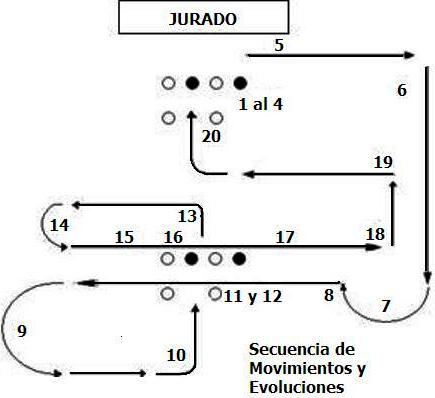 ANEXO No. 3: SECUENCIA DE MOVIMIENTOS Y EVOLUCIONESINTEGRACION DE  BANDERA NACIONAL:La escolta de bandera nacional se considera como la unidad apropiada para la conducción de la enseña patria, misma que estará integrada por seis elementos incluyendo al abanderado.VOZ DE MANDO:ADVERTENCIA: Para llamar la atención de PREVENTIVA: Indica el movimiento que realizará EJECUTIVA: Precisa el movimiento en que se debe ejecutar el movimiento indicado.FIRMES:Para que la escolta tome la posición fundamental se mandará: FIRMES… YA.A la voz ejecutiva, el elemento adoptará la posición siguiente:Los talones unidos y en la misma línea; la punta de los pies vueltas hacia fuera, formando un ángulo menor que el recto (aproximadamente de 45º); las piernas en tensión; el cuerpo erguido; los hombros hacia atrás a igual altura y en la misma línea; los brazos caídos con naturalidad a sus costados; las manos naturalmente extendidas con la palma hacía el cuerpo los dedos unidos, tocando con el índice la costura del pantalón la cabeza derecha y levantada con naturalidad; la barbilla recogida y la mirada al frente.SALUDAR:SALUDAR…YA.A la voz ejecutiva los integrantes de la escolta a excepción del abanderado levantaran enérgicamente el brazo derecho a la altura del rabilo de la ceja de ese costado en caso de traer tocado, de lo contrario lo harán a la altura de la tetilla izquierda, formando una escuadra entre el brazo y el antebrazo, manteniendo los dedos unidos. A la voz ejecutiva de firmes, volverán el brazo a la posición inicial.PASO DE COSTADO A  (IZQUIERDA):PASO DE COSTADO A  (IZQUIERDA)… YA.A  la voz ejecutiva se llevará el pie derecho o izquierdo, al costado sobre el que se ordene la marcha sin flexionar las piernas sentándolo a una distancia de .  Se unirá con fuerza el pie contrario, continuando así la marcha con la cadencia de 60 p.p.m. se empleara para recorrer distancias NO mayores de 15 pasos.POR ESCOLTA A  (IZQUIERDA):A la voz preventiva la escolta cargará sin brusquedad el peso del cuerpo sobre la pierna derecha flexionando ligeramente la izquierda e inclinando un cuerpo hacía adelante.A la voz ejecutiva, se llevará el pie izquierdo hacia el frente, con la punta ligeramente hacia el frente y se sentará en tierra a una distancia de 70cm; al girar hacia la derecha o (a la izquierda), el alineamiento se hará en relación con eje de la conversión ordenada, se hará acortando el paso el cual será sin golpear el piso y elevando las rodillas en flexión de 90º bajando los pies silenciosamente, cuidando de tocar uniformemente el piso entre los integrantes de la escolta. Este movimiento se hará en 9 tiempos siendo el último, en donde se romperá la marcha con paso redoblado o el que se indique. Este movimiento se realizará sin bracear.CONVERSIÓN A  (IZQUIERDA);CONVERSIÓN A  (IZQUIERDA)…YAA la voz ejecutiva, se llevará el pie izquierdo hacia el frente, con la punta ligeramente hacia el frente y se sentará en tierra a una distancia de 70 cm; al girar en la conversión, el alineamiento se hará en relación con el eje de conversión ordenada, las conversiones se harán acortando el paso el cuál será sin golpear el piso y elevando las rodillas en flexión de 90º; bajando los pies silenciosamente, cuidando de tocar uniformemente entre los integrantes de la escolta. Son eje de conversión, el sargento de la escolta y escolta izquierdo, estos deberán de girar en su posición sin modificarla, adelantándose y atrasándose, pues de ellos depende el éxito de la evolución, al girar, darán el tiempo necesario para que lo hagan el resto de los integrantes de la escolta en forma uniforme y bastara que el abanderado de orden de paso redoblado o alto para que a esta voz preventiva ya no se siga girando y se avance en línea recta, acortando el paso y a la voz ejecutiva, se romperá la marcha con paso redoblado o el que se indique. Este movimiento se realizara sin bracear.ACORTAR EL PASO;ACORTAR EL PASO…YA A la voz ejecutiva, se llevará el pie izquierdo hacia el frente, con la punta ligeramente hacia el frente y se sentará en tierra a una distancia de 70 cm. En seguida se llevara el pie derecho hacia delante y elevando la pierna en flexión de 90 hacia delante y sentándola en tierra una distancia de . Continuando este procedimiento con una cadencia de 120 p.p.m. Servirá para rectificar distancias, pero en ambos casos sin variar la cadencia del redoblado. Este movimiento se realizara braceando.PASO REDOBLADO;PASO REDOBLADO…YAA la voz preventiva, la escolta cargara sin brusquedad el peso del cuerpo sobre la pierna derecha, flexionando ligeramente la izquierda e inclinando un poco el cuerpo hacia delante.A la voz ejecutiva, se llevará el pie izquierdo hacia el frente, con la punta ligeramente hacia delante y se sentará en tierra a una distancia de 70 cm; simultáneamente, se levantará el talón del pie derecho, cargando el peso del cuerpo sobre la pierna izquierda. En seguida se llevará el pie derecho hacia delante en la misma forma que se hizo con el izquierdo, continuando este procedimiento con una cadencia de 120 p.p.m. El braceo será a la altura del hombro.ALTO POR ESCOLTA A  (IZQUIERDA);Ala voz ejecutiva se llevará, el pie izquierdo hacia el frente con la punta ligeramente hacia el frente y se sentara en tierra a una distancia de 70 cm; Se girará hacia la derecha o (izquierda), el alineamiento se hará en relación con eje de la conversión ordenada, se hará acortando el paso el cual será sin golpear el piso y elevando las rodillas en flexión de 90 bajando los pies silenciosamente, cuidando de tocar uniformemente el piso entre los integrantes de la escolta. Este movimiento se hará en 9 tiempos siendo el último, en donde se hará el alto. Este movimiento se realizara sin bracear.EN DESCANSO;Para dar descanso a la  escota, se mandara: EN DESCANSO…YAA la voz ejecutiva, lo dos guardias de atrás separaran con rapidez lateralmente el pie izquierdo a una distancia aproximadamente de 4ocm. Con respecto al derecho.Las manos se unirán al frente, tomando la izquierda por la muñeca a la derecha que deberá estar empuñada extendiendo los brazos con naturalidad. El peso del cuerpo quedara repartido sobre ambas piernas. Los demás integrantes de la escolta permanecerán en la posición de firmes.RELEVAR;RELEVAR… YA.A la voz preventiva el sargento y los escoltas harán un paso de costado a su flanco libre respectivo. A la voz ejecutiva los guardias avanzaran a la posición de escoltas libres, por medio de tres pasos al frente, inmediatamente, los escoltas convertidos por el movimiento en guardias, darán siete pasos atrás, marcando bien la unión de tacones, al dar los siete pasos serraran el espacio del relevo junto con el sargento y los guardias adoptaran la posición de EN DESCANSO. Este movimiento se realizara sin bracear.MARCAR EL PASO;MARCAR EL PASO… YA.A la voz ejecutiva la escolta detendrá la marcha y enseguida se levantara el pie izquierdo en diagonal hacia la izquierda, inclinado ligeramente la punta del pie hacia abajo volverá el pie a la posición inicial y alternara con la punta del pie derecho que se levantara ligeramente a hacia arriba, a la voz ejecutiva  se romperá la marcha con  paso redoblado o al que se indique. Este movimiento se realizara a una cadencia de 120 p.p.m.(p.p.m. = Pasos por minuto).REGISTRO DE INSCRIPCIONNombre de los integrantes.ESCUELA: ________________________________________________________________________________DIRECTOR: _______________________________________________________________________________CATEGORIA                                              Primaria                      Secundaria               Medio Superior   RAMA                                                            Varonil                           Femenil                              Mixta                      123456Instructor: